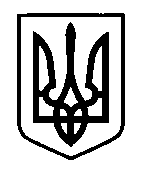 УКРАЇНАПрилуцька міська радаЧернігівська областьУправління освіти Про стан виконання зауважень та пропозицій, наданих експертною комісією під час державної атестації ДНЗ № 2 санаторного типу туберкульозного профілю Відповідно до річного плану роботи управління освіти на 2016-2017 навчальний рік проведено вивчення стану виконання зауважень та пропозицій, наданих експертною комісією під час державної атестації дошкільного навчального закладу № 2 санаторного типу туберкульозного профілю. В ході вивчення встановлено, що з 9 пунктів виконані 6, а саме: удосконалено освітньо-виховний процес з дітьми, які потребують відновлення здоров’я, шляхом застосування здоров’язберігаючих технологій в ході дослідно-експериментальної роботи «Створення здоров’язбережуваль-ного простору для формування культури здоров’я дітей дошкільного віку»; забезпечено використання інноваційних методів і прийомів для реалізації мовленнєвої активності дітей та корекції їх звуковимови; приведено у відповідність до вимог протоколи педагогічних рад, журнали реєстрації мікротравм та невиробничого травматизму; продовжується робота з архівування ділової документації закладу відповідно до чинного законодавства. Пункти 2, 3, 5 щодо вирішення питань заміни вікон на енергозберігаючі, встановлення автоматичної пожежної сигналізації у закладі, приточно-витяжної вентиляції на харчоблоці та підготовки Акта на право постійного користування земельною ділянкою, терміни виконання яких завершуються у 2017-2020 роках, не виконані. Враховуючи вищезазначене з метою покращення матеріально-технічної бази закладу для надання якісних освітніх послуг дітям, які потребують відновлення здоров’я і реабілітації та на виконання ухвали колегії управління освіти міської ради (протокол № 2 від 28.10.2016) НАКАЗУЮ:Завідувачу дошкільного навчального закладу № 2 санаторного типу туберкульозного профілю (Савченко М.В.) спільно з управлінням освіти міської ради продовжити роботу щодо вирішення питань заміни вікон на енергозберігаючі, встановлення автоматичної пожежної сигналізації у закладі, приточно-витяжної вентиляції на харчоблоці та підготовки Акта на право постійного користування земельною ділянкою у визначені експертною комісією терміни.Питання «Про стан виконання зауважень та пропозицій, наданих експертною комісією під час державної атестації ДНЗ № 2 санаторного типу туберкульозного профілю» заслухати на засіданні колегії управління освіти у жовтні 2020 року.Контроль за виконанням даного наказу залишаю за собою.Начальник управління освіти							С.М.ВОВК01 листопада 2016 р.НАКАЗм. Прилуки№ 353 